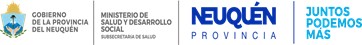 Planilla Obligatoria de Bibliografía:Puesto a concurso:     Enfermero/aDispositivo de Inclusión Habitacional: Casa AsistidaNORMATIVA Y BIBLIOGRAFIA OBLIGATORIALINKSLECTURAS COPLEMENTARIAS:1Convenio Colectivo de Trabajo Ley 3.1182Ley Nacional de Salud Mental Nº 26.657, reglamentación (dto 603/2013)3Ley 26.529 derechos del paciente, relación con profesionales e instituciones de la salud4Ley 27.610 5Ley 2.785 Protocolo único de intervención 6Ley 2.7867Ley 2.3028Ley 27.130 Ley Nacional de prevención del Suicidio 9Ley 26.378 Convención sobre los derechos de las personas con discapacidad10Guía de Elementos de Protección Personal11Manual de procedimientos de enfermeria12Ley de Procedimiento de enfermeria14Ley Provincial del ejercicio de la enfermeria N°22191https://www.saludneuquen.gob.ar/wp-content/uploads/2020/06/MSaludNQN-Covid-19-Recomendaciones-uso-elementos-protecci%C3%B3n-personal.pdfhttps://www.saludneuquen.gob.ar/wp-content/uploads/2020/06/MSaludNQN-Covid-19-Recomendaciones-uso-elementos-protecci%C3%B3n-personal.pdf2https://www.saludneuquen.gob.ar/wp-content/uploads/2020/03/MSalud-Neuqu%C3%A9n-Gui%CC%81a-Provincial-Higiene-de-Manos.pdfhttps://www.saludneuquen.gob.ar/wp-content/uploads/2020/03/MSalud-Neuqu%C3%A9n-Gui%CC%81a-Provincial-Higiene-de-Manos.pdf3https://200.70.33.130/idex.pdp/normaativas-provinciales/leyes-provinciales /1460https://200.70.33.130/idex.pdp/normaativas-provinciales/leyes-provinciales /146045http://www.saludneuquen.gob.ar  Abordaje de la violencia familiar6http://www.hospitalneuquen.gob.ar/wp-content/uploads/2020/02/Protocolo-para-el-abordaje-Integral-del-Consumo-de-Alcohol.pdf7https://www.argentina.gob.ar/salud/sexual81Convenio Colectivo de Salud CCT Ley 3118:https://www.legislaturaneuquen.gob.ar/SVRFILES/hln/documentos/VerTaqui/XLVII/ApendiceReunion11/Ley3118.pdf2Ejercicio de Enfermeria3Manual de atención y procedimientos institucionales 4Manual de buenas practicas de la Universidad del comahue